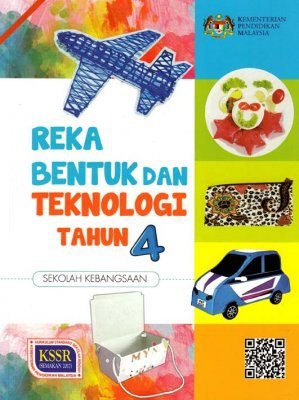 #MEMERLUKAN RPH LENGKAP UNTUK SETAHUN DAN BORANG TRANSIT PBD?#RPH2024/2025 coming soon on FEB 2024.Sila order melalui website (Autosent by EMAIL): https://rphsekolahrendah.com   @ PM: 017- 4991 336 (WhatsApp link: https://wa.me/60174991336 )Rozayus Whatsapp Channel (INFO DISKAUN): https://whatsapp.com/channel/0029VaBMmMlICVfgCkJq7x3n TELEGRAM (FREE RPT & DSKP): https://telegram.me/RPTDSKPSekolahRendahFB Group (FREE RPT): https://www.facebook.com/groups/freerpt/FB Page (Contoh RPH): https://www.facebook.com/RozaYusAcademy/Instagram: https://www.instagram.com/rozayus.academy/ Tiktok: https://www.tiktok.com/@rphrozayus *UP: Diizinkan untuk share tanpa membuang maklumat yang disampaikan oleh Rozayus AcademyMINGGU: 1MINGGU ORIENTASIMINGGU ORIENTASIMINGGU ORIENTASIMINGGU ORIENTASIMINGGU : 2 - 7 MODUL : KESELAMATAN BENGKEL TAJUK : 1.0 KESELAMATAN BENGKEL TAJUK : 1.0 KESELAMATAN BENGKEL TAJUK : 1.0 KESELAMATAN BENGKELSTANDARD KANDUNGANSTANDARD PEMBELAJARANSTANDARD PRESTASISTANDARD PRESTASICATATANSTANDARD KANDUNGANSTANDARD PEMBELAJARANTAHAP PENGUASAANTAFSIRANCATATAN1.1 AmalanKeselamatanMurid boleh:Menyatakan peraturan keselamatan diri, bengkel, peralatan dan bahan.Menerangkan maksud simbol dan tanda keselamatan.Mengaplikasikan langkah- langkah yang perlu diambil sekiranya berlaku kemalangan di bengkel.Membincangkan amalan keselamatan di bengkel:Kebersihan bengkelPenyelenggaraan peralatanMerumuskan kesan mengabaikan amalan keselamatan di dalam bengkel.1Menyenaraikan peraturan keselamatan diri, bengkel, peralatan dan bahan.NOTA:Simbol dan tanda keselamatan seperti bahan beracun, alat pemadam api, bahan mudah terbakar, bahan mengakis, tanda keluar, peti pertolongan cemas dan lantai licin.Contoh jenis kemalangan yang selalunya berlaku di bengkel:Luka akibat terkena benda tajam.Renjatan elektrik.Cadangan Aktiviti:Simulasi kebakaran dengan menunjukkan cara penggunaan pelan laluan kecemasan dan cara menggunakan alat pemadam api.Tunjuk cara merawat luka ringan.Menunjukkan tindakan yang perlu dilakukan sekiranya berlaku kemalangan kecil.1.1 AmalanKeselamatanMurid boleh:Menyatakan peraturan keselamatan diri, bengkel, peralatan dan bahan.Menerangkan maksud simbol dan tanda keselamatan.Mengaplikasikan langkah- langkah yang perlu diambil sekiranya berlaku kemalangan di bengkel.Membincangkan amalan keselamatan di bengkel:Kebersihan bengkelPenyelenggaraan peralatanMerumuskan kesan mengabaikan amalan keselamatan di dalam bengkel.2Menjelaskan maksud simbol dan tanda keselamatan.NOTA:Simbol dan tanda keselamatan seperti bahan beracun, alat pemadam api, bahan mudah terbakar, bahan mengakis, tanda keluar, peti pertolongan cemas dan lantai licin.Contoh jenis kemalangan yang selalunya berlaku di bengkel:Luka akibat terkena benda tajam.Renjatan elektrik.Cadangan Aktiviti:Simulasi kebakaran dengan menunjukkan cara penggunaan pelan laluan kecemasan dan cara menggunakan alat pemadam api.Tunjuk cara merawat luka ringan.Menunjukkan tindakan yang perlu dilakukan sekiranya berlaku kemalangan kecil.1.1 AmalanKeselamatanMurid boleh:Menyatakan peraturan keselamatan diri, bengkel, peralatan dan bahan.Menerangkan maksud simbol dan tanda keselamatan.Mengaplikasikan langkah- langkah yang perlu diambil sekiranya berlaku kemalangan di bengkel.Membincangkan amalan keselamatan di bengkel:Kebersihan bengkelPenyelenggaraan peralatanMerumuskan kesan mengabaikan amalan keselamatan di dalam bengkel.3Menunjuk cara langkah- langkah yang perlu diambil semasa berlakunya kemalangan.NOTA:Simbol dan tanda keselamatan seperti bahan beracun, alat pemadam api, bahan mudah terbakar, bahan mengakis, tanda keluar, peti pertolongan cemas dan lantai licin.Contoh jenis kemalangan yang selalunya berlaku di bengkel:Luka akibat terkena benda tajam.Renjatan elektrik.Cadangan Aktiviti:Simulasi kebakaran dengan menunjukkan cara penggunaan pelan laluan kecemasan dan cara menggunakan alat pemadam api.Tunjuk cara merawat luka ringan.Menunjukkan tindakan yang perlu dilakukan sekiranya berlaku kemalangan kecil.1.1 AmalanKeselamatanMurid boleh:Menyatakan peraturan keselamatan diri, bengkel, peralatan dan bahan.Menerangkan maksud simbol dan tanda keselamatan.Mengaplikasikan langkah- langkah yang perlu diambil sekiranya berlaku kemalangan di bengkel.Membincangkan amalan keselamatan di bengkel:Kebersihan bengkelPenyelenggaraan peralatanMerumuskan kesan mengabaikan amalan keselamatan di dalam bengkel.4Menghuraikan amalan keselamatan untuk mengelakkan berlakunya kemalangan.NOTA:Simbol dan tanda keselamatan seperti bahan beracun, alat pemadam api, bahan mudah terbakar, bahan mengakis, tanda keluar, peti pertolongan cemas dan lantai licin.Contoh jenis kemalangan yang selalunya berlaku di bengkel:Luka akibat terkena benda tajam.Renjatan elektrik.Cadangan Aktiviti:Simulasi kebakaran dengan menunjukkan cara penggunaan pelan laluan kecemasan dan cara menggunakan alat pemadam api.Tunjuk cara merawat luka ringan.Menunjukkan tindakan yang perlu dilakukan sekiranya berlaku kemalangan kecil.1.1 AmalanKeselamatanMurid boleh:Menyatakan peraturan keselamatan diri, bengkel, peralatan dan bahan.Menerangkan maksud simbol dan tanda keselamatan.Mengaplikasikan langkah- langkah yang perlu diambil sekiranya berlaku kemalangan di bengkel.Membincangkan amalan keselamatan di bengkel:Kebersihan bengkelPenyelenggaraan peralatanMerumuskan kesan mengabaikan amalan keselamatan di dalam bengkel.5Membuat kesimpulankesan mengabaikan amalan keselamatan di bengkel.NOTA:Simbol dan tanda keselamatan seperti bahan beracun, alat pemadam api, bahan mudah terbakar, bahan mengakis, tanda keluar, peti pertolongan cemas dan lantai licin.Contoh jenis kemalangan yang selalunya berlaku di bengkel:Luka akibat terkena benda tajam.Renjatan elektrik.Cadangan Aktiviti:Simulasi kebakaran dengan menunjukkan cara penggunaan pelan laluan kecemasan dan cara menggunakan alat pemadam api.Tunjuk cara merawat luka ringan.Menunjukkan tindakan yang perlu dilakukan sekiranya berlaku kemalangan kecil.1.1 AmalanKeselamatanMurid boleh:Menyatakan peraturan keselamatan diri, bengkel, peralatan dan bahan.Menerangkan maksud simbol dan tanda keselamatan.Mengaplikasikan langkah- langkah yang perlu diambil sekiranya berlaku kemalangan di bengkel.Membincangkan amalan keselamatan di bengkel:Kebersihan bengkelPenyelenggaraan peralatanMerumuskan kesan mengabaikan amalan keselamatan di dalam bengkel.6Menghasilkan dokumentasi keselamatan dan amalankerja yang baik di dalam bengkel.NOTA:Simbol dan tanda keselamatan seperti bahan beracun, alat pemadam api, bahan mudah terbakar, bahan mengakis, tanda keluar, peti pertolongan cemas dan lantai licin.Contoh jenis kemalangan yang selalunya berlaku di bengkel:Luka akibat terkena benda tajam.Renjatan elektrik.Cadangan Aktiviti:Simulasi kebakaran dengan menunjukkan cara penggunaan pelan laluan kecemasan dan cara menggunakan alat pemadam api.Tunjuk cara merawat luka ringan.Menunjukkan tindakan yang perlu dilakukan sekiranya berlaku kemalangan kecil.MINGGU: 5CUTI PERAYAAN HARI RAYA AIDILFITRICUTI PERAYAAN HARI RAYA AIDILFITRICUTI PERAYAAN HARI RAYA AIDILFITRICUTI PERAYAAN HARI RAYA AIDILFITRIMINGGU : 8-10MODUL : PENGENALAN KEPADA REKA BENTUK TAJUK : 2.0 PENGENALAN KEPADA REKA BENTUK  TAJUK : 2.0 PENGENALAN KEPADA REKA BENTUK  TAJUK : 2.0 PENGENALAN KEPADA REKA BENTUK STANDARD KANDUNGANSTANDARD PEMBELAJARANSTANDARD PRESTASISTANDARD PRESTASICATATANSTANDARD KANDUNGANSTANDARD PEMBELAJARANTAHAP PENGUASAANTAFSIRANCATATAN2.1 RekaBentukMurid boleh:Menerangkan maksud reka bentuk berdasarkan contoh produk sedia ada.Mengenal pasti kepentingan reka bentuk dalam kehidupan.Membincangkan laluan kerjaya dan pekerjaan dalam reka bentuk.Menghuraikan apresiasi reka bentuk di persekitaran.Memperihalkan penggunaan elemen dalam reka bentuk:GarisanRupaBentukTeksturSaizWarnaRuangNilai1Menyatakan maksud reka bentuk.NOTA:Reka Bentuk ialah pengetahuan tentang penghasilan idea secara terancang untuk menghasilkan sesuatu produk yang memberi impak kepada kehidupan.Elemen reka bentuk ialah perkara yang digunakan untuk menzahirkan idea awal sesebuah rekaan secara lakaran.Tujuannya adalah untuk membolehkan idea yang hendak digambarkan oleh pereka bentuk difahami.Cadangan aktiviti:Menunjukkan tayangan video pelbagai reka bentuk produk.Menghasilkan satu folio atau buku skrap berkenaan kepentingan reka bentuk.Murid mencari maklumat berkenaan elemen dalam reka bentuk dan membentangkannya mengikut kumpulan.2.1 RekaBentukMurid boleh:Menerangkan maksud reka bentuk berdasarkan contoh produk sedia ada.Mengenal pasti kepentingan reka bentuk dalam kehidupan.Membincangkan laluan kerjaya dan pekerjaan dalam reka bentuk.Menghuraikan apresiasi reka bentuk di persekitaran.Memperihalkan penggunaan elemen dalam reka bentuk:GarisanRupaBentukTeksturSaizWarnaRuangNilai2Menerangkan kepentingan reka bentuk dalam kehidupan.NOTA:Reka Bentuk ialah pengetahuan tentang penghasilan idea secara terancang untuk menghasilkan sesuatu produk yang memberi impak kepada kehidupan.Elemen reka bentuk ialah perkara yang digunakan untuk menzahirkan idea awal sesebuah rekaan secara lakaran.Tujuannya adalah untuk membolehkan idea yang hendak digambarkan oleh pereka bentuk difahami.Cadangan aktiviti:Menunjukkan tayangan video pelbagai reka bentuk produk.Menghasilkan satu folio atau buku skrap berkenaan kepentingan reka bentuk.Murid mencari maklumat berkenaan elemen dalam reka bentuk dan membentangkannya mengikut kumpulan.2.1 RekaBentukMurid boleh:Menerangkan maksud reka bentuk berdasarkan contoh produk sedia ada.Mengenal pasti kepentingan reka bentuk dalam kehidupan.Membincangkan laluan kerjaya dan pekerjaan dalam reka bentuk.Menghuraikan apresiasi reka bentuk di persekitaran.Memperihalkan penggunaan elemen dalam reka bentuk:GarisanRupaBentukTeksturSaizWarnaRuangNilai3Menghubungkait reka bentuk dalam kerjaya dan pekerjaan yang sesuai.NOTA:Reka Bentuk ialah pengetahuan tentang penghasilan idea secara terancang untuk menghasilkan sesuatu produk yang memberi impak kepada kehidupan.Elemen reka bentuk ialah perkara yang digunakan untuk menzahirkan idea awal sesebuah rekaan secara lakaran.Tujuannya adalah untuk membolehkan idea yang hendak digambarkan oleh pereka bentuk difahami.Cadangan aktiviti:Menunjukkan tayangan video pelbagai reka bentuk produk.Menghasilkan satu folio atau buku skrap berkenaan kepentingan reka bentuk.Murid mencari maklumat berkenaan elemen dalam reka bentuk dan membentangkannya mengikut kumpulan.2.1 RekaBentukMurid boleh:Menerangkan maksud reka bentuk berdasarkan contoh produk sedia ada.Mengenal pasti kepentingan reka bentuk dalam kehidupan.Membincangkan laluan kerjaya dan pekerjaan dalam reka bentuk.Menghuraikan apresiasi reka bentuk di persekitaran.Memperihalkan penggunaan elemen dalam reka bentuk:GarisanRupaBentukTeksturSaizWarnaRuangNilai4Menghuraikan apresiasi reka bentuk yang ada di persekitaran.NOTA:Reka Bentuk ialah pengetahuan tentang penghasilan idea secara terancang untuk menghasilkan sesuatu produk yang memberi impak kepada kehidupan.Elemen reka bentuk ialah perkara yang digunakan untuk menzahirkan idea awal sesebuah rekaan secara lakaran.Tujuannya adalah untuk membolehkan idea yang hendak digambarkan oleh pereka bentuk difahami.Cadangan aktiviti:Menunjukkan tayangan video pelbagai reka bentuk produk.Menghasilkan satu folio atau buku skrap berkenaan kepentingan reka bentuk.Murid mencari maklumat berkenaan elemen dalam reka bentuk dan membentangkannya mengikut kumpulan.2.1 RekaBentukMurid boleh:Menerangkan maksud reka bentuk berdasarkan contoh produk sedia ada.Mengenal pasti kepentingan reka bentuk dalam kehidupan.Membincangkan laluan kerjaya dan pekerjaan dalam reka bentuk.Menghuraikan apresiasi reka bentuk di persekitaran.Memperihalkan penggunaan elemen dalam reka bentuk:GarisanRupaBentukTeksturSaizWarnaRuangNilai5Menjustifikasikan elemen dalam reka bentuk bagi sesuatu produk.NOTA:Reka Bentuk ialah pengetahuan tentang penghasilan idea secara terancang untuk menghasilkan sesuatu produk yang memberi impak kepada kehidupan.Elemen reka bentuk ialah perkara yang digunakan untuk menzahirkan idea awal sesebuah rekaan secara lakaran.Tujuannya adalah untuk membolehkan idea yang hendak digambarkan oleh pereka bentuk difahami.Cadangan aktiviti:Menunjukkan tayangan video pelbagai reka bentuk produk.Menghasilkan satu folio atau buku skrap berkenaan kepentingan reka bentuk.Murid mencari maklumat berkenaan elemen dalam reka bentuk dan membentangkannya mengikut kumpulan.2.1 RekaBentukMurid boleh:Menerangkan maksud reka bentuk berdasarkan contoh produk sedia ada.Mengenal pasti kepentingan reka bentuk dalam kehidupan.Membincangkan laluan kerjaya dan pekerjaan dalam reka bentuk.Menghuraikan apresiasi reka bentuk di persekitaran.Memperihalkan penggunaan elemen dalam reka bentuk:GarisanRupaBentukTeksturSaizWarnaRuangNilai6Merumuskan penggunaan elemen yang sesuai digunakan bagi sesuatu produk.NOTA:Reka Bentuk ialah pengetahuan tentang penghasilan idea secara terancang untuk menghasilkan sesuatu produk yang memberi impak kepada kehidupan.Elemen reka bentuk ialah perkara yang digunakan untuk menzahirkan idea awal sesebuah rekaan secara lakaran.Tujuannya adalah untuk membolehkan idea yang hendak digambarkan oleh pereka bentuk difahami.Cadangan aktiviti:Menunjukkan tayangan video pelbagai reka bentuk produk.Menghasilkan satu folio atau buku skrap berkenaan kepentingan reka bentuk.Murid mencari maklumat berkenaan elemen dalam reka bentuk dan membentangkannya mengikut kumpulan.MINGGU : 11MODUL : PENGENALAN KEPADA REKA BENTUKMODUL : PENGENALAN KEPADA REKA BENTUK TAJUK : 2.0 PENGENALAN KEPADA REKA BENTUK  TAJUK : 2.0 PENGENALAN KEPADA REKA BENTUK STANDARD KANDUNGANSTANDARD PEMBELAJARANSTANDARD PRESTASISTANDARD PRESTASICATATANSTANDARD KANDUNGANSTANDARD PEMBELAJARANTAHAP PENGUASAANTAFSIRANCATATAN2.2 Reka Bentuk Produk BertemaMurid boleh:Mengenal pasti jenis garisan dalam lakaran reka bentuk.Melakar pelbagai jenis garisan.Menjana idea bagi menghasilkan lakaran dengan menggunakan garisan dan gabungan bentuk asas.1Menyenaraikan jenis garisan dalam reka bentuk.NOTA:Contoh jenis garisan: Garisan halus, garisan tebal,garisan beralun, garisan berduri, garisan bergerigi, garisan berbulu, garisan berbiji, garisan berlingkar, garisan zig zag, garisan putus-putus dan garisan berserabut.Lakaran adalah hasil gabungan bentuk asas 2D dan 3D.Lakaran boleh dihasilkan menggunakan sebarang alat tulis (manual) atau berbantukan komputer secara individu.Tema yang boleh digunakan adalah seperti kenderaan, bangunan, penyimpanan, penyusunan, peragaan, alam semulajadi, flora dan fauna.Bentuk asas telah dipelajari oleh murid dalam mata pelajaran Sains dan Pendidikan Seni Visual.2.2 Reka Bentuk Produk BertemaMurid boleh:Mengenal pasti jenis garisan dalam lakaran reka bentuk.Melakar pelbagai jenis garisan.Menjana idea bagi menghasilkan lakaran dengan menggunakan garisan dan gabungan bentuk asas.2Menerangkan fungsi garisan dalam reka bentuk.NOTA:Contoh jenis garisan: Garisan halus, garisan tebal,garisan beralun, garisan berduri, garisan bergerigi, garisan berbulu, garisan berbiji, garisan berlingkar, garisan zig zag, garisan putus-putus dan garisan berserabut.Lakaran adalah hasil gabungan bentuk asas 2D dan 3D.Lakaran boleh dihasilkan menggunakan sebarang alat tulis (manual) atau berbantukan komputer secara individu.Tema yang boleh digunakan adalah seperti kenderaan, bangunan, penyimpanan, penyusunan, peragaan, alam semulajadi, flora dan fauna.Bentuk asas telah dipelajari oleh murid dalam mata pelajaran Sains dan Pendidikan Seni Visual.2.2 Reka Bentuk Produk BertemaMurid boleh:Mengenal pasti jenis garisan dalam lakaran reka bentuk.Melakar pelbagai jenis garisan.Menjana idea bagi menghasilkan lakaran dengan menggunakan garisan dan gabungan bentuk asas.3Menghasilkan lakaran reka bentuk produk dengan menggunakan garisan dan gabungan bentuk asas.NOTA:Contoh jenis garisan: Garisan halus, garisan tebal,garisan beralun, garisan berduri, garisan bergerigi, garisan berbulu, garisan berbiji, garisan berlingkar, garisan zig zag, garisan putus-putus dan garisan berserabut.Lakaran adalah hasil gabungan bentuk asas 2D dan 3D.Lakaran boleh dihasilkan menggunakan sebarang alat tulis (manual) atau berbantukan komputer secara individu.Tema yang boleh digunakan adalah seperti kenderaan, bangunan, penyimpanan, penyusunan, peragaan, alam semulajadi, flora dan fauna.Bentuk asas telah dipelajari oleh murid dalam mata pelajaran Sains dan Pendidikan Seni Visual.CUTI PENGGAL 1, SESI 2024/2025KUMPULAN A: 24.05.2024 - 02.06.2024, KUMPULAN B: 25.05.2024 - 02.06.2024CUTI PENGGAL 1, SESI 2024/2025KUMPULAN A: 24.05.2024 - 02.06.2024, KUMPULAN B: 25.05.2024 - 02.06.2024CUTI PENGGAL 1, SESI 2024/2025KUMPULAN A: 24.05.2024 - 02.06.2024, KUMPULAN B: 25.05.2024 - 02.06.2024CUTI PENGGAL 1, SESI 2024/2025KUMPULAN A: 24.05.2024 - 02.06.2024, KUMPULAN B: 25.05.2024 - 02.06.2024CUTI PENGGAL 1, SESI 2024/2025KUMPULAN A: 24.05.2024 - 02.06.2024, KUMPULAN B: 25.05.2024 - 02.06.2024MINGGU : 12MODUL : PENGENALAN KEPADA REKA BENTUKMODUL : PENGENALAN KEPADA REKA BENTUK TAJUK : 2.0 PENGENALAN KEPADA REKA BENTUK  TAJUK : 2.0 PENGENALAN KEPADA REKA BENTUK STANDARD KANDUNGANSTANDARD PEMBELAJARANSTANDARD PRESTASISTANDARD PRESTASICATATANSTANDARD KANDUNGANSTANDARD PEMBELAJARANTAHAP PENGUASAANTAFSIRANCATATAN2.2 Reka Bentuk Produk BertemaMurid boleh:Melakar reka bentuk produk menggunakan garisandan gabungan bentuk asas secara bertema.Menganalisis lakaran reka bentuk produk bertema yang dihasilkan.Menilai lakaran yang dihasilkan dan membuat penambahbaikan.4Menghuraikan lakaran produk bertema yang dihasilkan.NOTA:Contoh jenis garisan: Garisan halus, garisan tebal,garisan beralun, garisan berduri, garisan bergerigi, garisan berbulu, garisan berbiji, garisan berlingkar, garisan zig zag, garisan putus-putus dan garisan berserabut.Lakaran adalah hasil gabungan bentuk asas 2D dan 3D.Lakaran boleh dihasilkan menggunakan sebarang alat tulis (manual) atau berbantukan komputer secara individu.Tema yang boleh digunakan adalah seperti kenderaan, bangunan, penyimpanan, penyusunan, peragaan, alam semulajadi, flora dan fauna.Bentuk asas telah dipelajari oleh murid dalam mata pelajaran Sains dan Pendidikan Seni Visual.2.2 Reka Bentuk Produk BertemaMurid boleh:Melakar reka bentuk produk menggunakan garisandan gabungan bentuk asas secara bertema.Menganalisis lakaran reka bentuk produk bertema yang dihasilkan.Menilai lakaran yang dihasilkan dan membuat penambahbaikan.5Mencadangkan penambahbaikan pada lakaran yang dibuat.NOTA:Contoh jenis garisan: Garisan halus, garisan tebal,garisan beralun, garisan berduri, garisan bergerigi, garisan berbulu, garisan berbiji, garisan berlingkar, garisan zig zag, garisan putus-putus dan garisan berserabut.Lakaran adalah hasil gabungan bentuk asas 2D dan 3D.Lakaran boleh dihasilkan menggunakan sebarang alat tulis (manual) atau berbantukan komputer secara individu.Tema yang boleh digunakan adalah seperti kenderaan, bangunan, penyimpanan, penyusunan, peragaan, alam semulajadi, flora dan fauna.Bentuk asas telah dipelajari oleh murid dalam mata pelajaran Sains dan Pendidikan Seni Visual.2.2 Reka Bentuk Produk BertemaMurid boleh:Melakar reka bentuk produk menggunakan garisandan gabungan bentuk asas secara bertema.Menganalisis lakaran reka bentuk produk bertema yang dihasilkan.Menilai lakaran yang dihasilkan dan membuat penambahbaikan.6Menghasilkan reka bentuk produk bertema mengikut lakaran yang dibuat dan membuat persembahan secara kreatif.NOTA:Contoh jenis garisan: Garisan halus, garisan tebal,garisan beralun, garisan berduri, garisan bergerigi, garisan berbulu, garisan berbiji, garisan berlingkar, garisan zig zag, garisan putus-putus dan garisan berserabut.Lakaran adalah hasil gabungan bentuk asas 2D dan 3D.Lakaran boleh dihasilkan menggunakan sebarang alat tulis (manual) atau berbantukan komputer secara individu.Tema yang boleh digunakan adalah seperti kenderaan, bangunan, penyimpanan, penyusunan, peragaan, alam semulajadi, flora dan fauna.Bentuk asas telah dipelajari oleh murid dalam mata pelajaran Sains dan Pendidikan Seni Visual.MINGGU : 13-16MODUL : PENGENALAN KEPADA REKA BENTUKMODUL : PENGENALAN KEPADA REKA BENTUK TAJUK : 2.0 PENGENALAN KEPADA REKA BENTUK  TAJUK : 2.0 PENGENALAN KEPADA REKA BENTUK STANDARD KANDUNGANSTANDARD PEMBELAJARANSTANDARD PRESTASISTANDARD PRESTASICATATANSTANDARD KANDUNGANSTANDARD PEMBELAJARANTAHAP PENGUASAANTAFSIRANCATATANMenghasilkan reka bentuk produk bertema mengikut lakaran yang dibuat menggunakan bahan dan alatan yang sesuai.Membuat persembahan reka bentuk produk bertema yang telah dihasilkan.Cadangan aktiviti:Mengadakan pertandingan menghasilkan reka bentuk produk bertema berdasarkan gabungan bentuk asas mengikut kumpulan.Membuat sudut pameran RBT.Murid membentangkan secara lisan produk yang dihasilkan mengikut kumpulan.Mengamalkan langkah keselamatan dan amalan kerja yang baik semasa menghasilkan reka bentuk produk.MINGGU: 17-19MODUL: PENGENALAN KEPADA   TEKNOLOGI TAJUK : 3.0 PENGENALAN KEPADA TEKNOLOGI TAJUK : 3.0 PENGENALAN KEPADA TEKNOLOGI TAJUK : 3.0 PENGENALAN KEPADA TEKNOLOGISTANDARD KANDUNGANSTANDARD PEMBELAJARANSTANDARD PRESTASISTANDARD PRESTASICATATANSTANDARD KANDUNGANSTANDARD PEMBELAJARANTAHAP PENGUASAANTAFSIRANCATATAN3.1 AplikasiTeknologiMurid boleh:Menerangkan teknologi dan kepentingannya kepada kehidupan manusia.Menghuraikan penggunaan teknologi peralatan secara konvensional dan moden dalam menghasilkan produk.Menjana idea bagi menghasilkan lakaran bermaklumat produk yang akan dihasilkan.Membuat lakaran reka bentuk produk bermaklumat yang akan dihasilkan.Menilai maklumat pada lakaran   dan membuat penambahbaikan1Menyatakan teknologi berdasarkan pengalaman dan pengetahuan sedia ada.NOTA:Teknologi peralatan secara konvensional ialah teknologi yang menggunakan mesin ringkas seperti pisau. Manakala teknologi peralatan secara moden ialah teknologi yang menggunakan mesin kompleks iaitu gabungan lebih daripada satu mesin ringkas seperti pengisar (blender).Pengiraan kos hanya melibatkan bahan yang digunakan.Pembentangan boleh dibuat menggunakan pelbagai media.Pembentangan dilakukan bagi melatih kemahiran komunikasi murid.3.1 AplikasiTeknologiMurid boleh:Menerangkan teknologi dan kepentingannya kepada kehidupan manusia.Menghuraikan penggunaan teknologi peralatan secara konvensional dan moden dalam menghasilkan produk.Menjana idea bagi menghasilkan lakaran bermaklumat produk yang akan dihasilkan.Membuat lakaran reka bentuk produk bermaklumat yang akan dihasilkan.Menilai maklumat pada lakaran   dan membuat penambahbaikan2Membincangkan kepentingan teknologi kepada kehidupan manusia.NOTA:Teknologi peralatan secara konvensional ialah teknologi yang menggunakan mesin ringkas seperti pisau. Manakala teknologi peralatan secara moden ialah teknologi yang menggunakan mesin kompleks iaitu gabungan lebih daripada satu mesin ringkas seperti pengisar (blender).Pengiraan kos hanya melibatkan bahan yang digunakan.Pembentangan boleh dibuat menggunakan pelbagai media.Pembentangan dilakukan bagi melatih kemahiran komunikasi murid.3.1 AplikasiTeknologiMurid boleh:Menerangkan teknologi dan kepentingannya kepada kehidupan manusia.Menghuraikan penggunaan teknologi peralatan secara konvensional dan moden dalam menghasilkan produk.Menjana idea bagi menghasilkan lakaran bermaklumat produk yang akan dihasilkan.Membuat lakaran reka bentuk produk bermaklumat yang akan dihasilkan.Menilai maklumat pada lakaran   dan membuat penambahbaikan3Menghasilkan lakaran bermaklumat produk yang akan dibuat.NOTA:Teknologi peralatan secara konvensional ialah teknologi yang menggunakan mesin ringkas seperti pisau. Manakala teknologi peralatan secara moden ialah teknologi yang menggunakan mesin kompleks iaitu gabungan lebih daripada satu mesin ringkas seperti pengisar (blender).Pengiraan kos hanya melibatkan bahan yang digunakan.Pembentangan boleh dibuat menggunakan pelbagai media.Pembentangan dilakukan bagi melatih kemahiran komunikasi murid.3.1 AplikasiTeknologiMurid boleh:Menerangkan teknologi dan kepentingannya kepada kehidupan manusia.Menghuraikan penggunaan teknologi peralatan secara konvensional dan moden dalam menghasilkan produk.Menjana idea bagi menghasilkan lakaran bermaklumat produk yang akan dihasilkan.Membuat lakaran reka bentuk produk bermaklumat yang akan dihasilkan.Menilai maklumat pada lakaran   dan membuat penambahbaikan4Menganalisis lakaran yang dibuat dan membuat penambahbaikan.NOTA:Teknologi peralatan secara konvensional ialah teknologi yang menggunakan mesin ringkas seperti pisau. Manakala teknologi peralatan secara moden ialah teknologi yang menggunakan mesin kompleks iaitu gabungan lebih daripada satu mesin ringkas seperti pengisar (blender).Pengiraan kos hanya melibatkan bahan yang digunakan.Pembentangan boleh dibuat menggunakan pelbagai media.Pembentangan dilakukan bagi melatih kemahiran komunikasi murid.3.1 AplikasiTeknologiMurid boleh:Menerangkan teknologi dan kepentingannya kepada kehidupan manusia.Menghuraikan penggunaan teknologi peralatan secara konvensional dan moden dalam menghasilkan produk.Menjana idea bagi menghasilkan lakaran bermaklumat produk yang akan dihasilkan.Membuat lakaran reka bentuk produk bermaklumat yang akan dihasilkan.Menilai maklumat pada lakaran   dan membuat penambahbaikan5Menilai kesesuaian maklumat pada lakaran.NOTA:Teknologi peralatan secara konvensional ialah teknologi yang menggunakan mesin ringkas seperti pisau. Manakala teknologi peralatan secara moden ialah teknologi yang menggunakan mesin kompleks iaitu gabungan lebih daripada satu mesin ringkas seperti pengisar (blender).Pengiraan kos hanya melibatkan bahan yang digunakan.Pembentangan boleh dibuat menggunakan pelbagai media.Pembentangan dilakukan bagi melatih kemahiran komunikasi murid.3.1 AplikasiTeknologiMurid boleh:Menerangkan teknologi dan kepentingannya kepada kehidupan manusia.Menghuraikan penggunaan teknologi peralatan secara konvensional dan moden dalam menghasilkan produk.Menjana idea bagi menghasilkan lakaran bermaklumat produk yang akan dihasilkan.Membuat lakaran reka bentuk produk bermaklumat yang akan dihasilkan.Menilai maklumat pada lakaran   dan membuat penambahbaikan6Menghasilkan produk dan membuat persembahan secara kreatif.NOTA:Teknologi peralatan secara konvensional ialah teknologi yang menggunakan mesin ringkas seperti pisau. Manakala teknologi peralatan secara moden ialah teknologi yang menggunakan mesin kompleks iaitu gabungan lebih daripada satu mesin ringkas seperti pengisar (blender).Pengiraan kos hanya melibatkan bahan yang digunakan.Pembentangan boleh dibuat menggunakan pelbagai media.Pembentangan dilakukan bagi melatih kemahiran komunikasi murid.MINGGU: 20 - 22MODUL: PENGENALAN KEPADA   TEKNOLOGITAJUK : 3.0 PENGENALAN KEPADA TEKNOLOGITAJUK : 3.0 PENGENALAN KEPADA TEKNOLOGITAJUK : 3.0 PENGENALAN KEPADA TEKNOLOGISTANDARD KANDUNGANSTANDARD PEMBELAJARANSTANDARD PRESTASISTANDARD PRESTASICATATANSTANDARD KANDUNGANSTANDARD PEMBELAJARANTAHAP PENGUASAANTAFSIRANCATATAN.Mengira kos bahan bagi reka bentuk produk yang akan dihasilkan.Menghasilkan produk dengan menggunakan teknologi yang dipilih.Membentangkan produk yang dihasilkan dengan menggunakan pelbagai media.Cadangan aktiviti:Menghasilkan produk menggunakan teknologi peralatan konvensional atau teknologi moden seperti pen 3D, mesin pencetak 3D dan sebagainya.Contoh produk:Kerongsang, hiasan pelbagai bentuk, freeze magnet dan sebagainya.MINGGU: 23-26MODUL: REKA BENTUK PEMBUNGKUSAN TAJUK : 4.0 REKA BENTUK PEMBUNGKUSAN TAJUK : 4.0 REKA BENTUK PEMBUNGKUSAN TAJUK : 4.0 REKA BENTUK PEMBUNGKUSANSTANDARD KANDUNGANSTANDARD PEMBELAJARANSTANDARD PRESTASISTANDARD PRESTASICATATANSTANDARD KANDUNGANSTANDARD PEMBELAJARANTAHAP PENGUASAANTAFSIRANCATATAN4.1 Reka BentukPembungkusanProdukMurid boleh:4.1.1      Menghubung kait pembungkusan sedia ada dengan reka bentuk pembungkusan.4.1.2     Menyenaraikan ciri pembungkusan yang baik mengikut kategori produk4.1.3	Menerangkan kepentingan reka bentuk pembungkusan produk4.1.4	Menjana idea bagi menghasilkan lakaran bermaklumat reka bentuk pembungkusan yang akan dihasilkan.4.1.5	Membuat lakaran reka bentuk bermaklumat pembungkusan yang akan dihasilkan mengikut kategori produk4.1.6	Menghuraikan lakaran reka bentuk bermaklumat pembungkusan produk yang akan dihasilkan.1Menyatakan ciri reka bentuk pembungkusan yang baik.NOTA:Maklumat pada label pembungkusan adalah seperti jenama, nama produk, tanda harga, tarikh luput, kandungan bahan, berat dan tanda halal.Kategori produk merujuk kepada produk makanan dan produk bukan makanan.Contoh produk makanan:Makanan basahMakanan keringContoh produk bukan makanan:PakaianAksesori keretaProses menghasilkan pembungkusan melibatkan aktiviti mengukur, menanda dan memotong bahan mengikut saiz pada lakaran.NOTA:Maklumat pada label pembungkusan adalah seperti jenama, nama produk, tanda harga, tarikh luput, kandungan bahan, berat dan tanda halal.4.1 Reka BentukPembungkusanProdukMurid boleh:4.1.1      Menghubung kait pembungkusan sedia ada dengan reka bentuk pembungkusan.4.1.2     Menyenaraikan ciri pembungkusan yang baik mengikut kategori produk4.1.3	Menerangkan kepentingan reka bentuk pembungkusan produk4.1.4	Menjana idea bagi menghasilkan lakaran bermaklumat reka bentuk pembungkusan yang akan dihasilkan.4.1.5	Membuat lakaran reka bentuk bermaklumat pembungkusan yang akan dihasilkan mengikut kategori produk4.1.6	Menghuraikan lakaran reka bentuk bermaklumat pembungkusan produk yang akan dihasilkan.2Menjelaskan kepentingan reka bentuk pada pembungkusan produk.NOTA:Maklumat pada label pembungkusan adalah seperti jenama, nama produk, tanda harga, tarikh luput, kandungan bahan, berat dan tanda halal.Kategori produk merujuk kepada produk makanan dan produk bukan makanan.Contoh produk makanan:Makanan basahMakanan keringContoh produk bukan makanan:PakaianAksesori keretaProses menghasilkan pembungkusan melibatkan aktiviti mengukur, menanda dan memotong bahan mengikut saiz pada lakaran.NOTA:Maklumat pada label pembungkusan adalah seperti jenama, nama produk, tanda harga, tarikh luput, kandungan bahan, berat dan tanda halal.Murid boleh:4.1.1      Menghubung kait pembungkusan sedia ada dengan reka bentuk pembungkusan.4.1.2     Menyenaraikan ciri pembungkusan yang baik mengikut kategori produk4.1.3	Menerangkan kepentingan reka bentuk pembungkusan produk4.1.4	Menjana idea bagi menghasilkan lakaran bermaklumat reka bentuk pembungkusan yang akan dihasilkan.4.1.5	Membuat lakaran reka bentuk bermaklumat pembungkusan yang akan dihasilkan mengikut kategori produk4.1.6	Menghuraikan lakaran reka bentuk bermaklumat pembungkusan produk yang akan dihasilkan.NOTA:Maklumat pada label pembungkusan adalah seperti jenama, nama produk, tanda harga, tarikh luput, kandungan bahan, berat dan tanda halal.Kategori produk merujuk kepada produk makanan dan produk bukan makanan.Contoh produk makanan:Makanan basahMakanan keringContoh produk bukan makanan:PakaianAksesori keretaProses menghasilkan pembungkusan melibatkan aktiviti mengukur, menanda dan memotong bahan mengikut saiz pada lakaran.NOTA:Maklumat pada label pembungkusan adalah seperti jenama, nama produk, tanda harga, tarikh luput, kandungan bahan, berat dan tanda halal.Murid boleh:4.1.1      Menghubung kait pembungkusan sedia ada dengan reka bentuk pembungkusan.4.1.2     Menyenaraikan ciri pembungkusan yang baik mengikut kategori produk4.1.3	Menerangkan kepentingan reka bentuk pembungkusan produk4.1.4	Menjana idea bagi menghasilkan lakaran bermaklumat reka bentuk pembungkusan yang akan dihasilkan.4.1.5	Membuat lakaran reka bentuk bermaklumat pembungkusan yang akan dihasilkan mengikut kategori produk4.1.6	Menghuraikan lakaran reka bentuk bermaklumat pembungkusan produk yang akan dihasilkan.3Menghasilkan lakaran bermaklumat reka bentuk pembungkusan produk.NOTA:Maklumat pada label pembungkusan adalah seperti jenama, nama produk, tanda harga, tarikh luput, kandungan bahan, berat dan tanda halal.Kategori produk merujuk kepada produk makanan dan produk bukan makanan.Contoh produk makanan:Makanan basahMakanan keringContoh produk bukan makanan:PakaianAksesori keretaProses menghasilkan pembungkusan melibatkan aktiviti mengukur, menanda dan memotong bahan mengikut saiz pada lakaran.NOTA:Maklumat pada label pembungkusan adalah seperti jenama, nama produk, tanda harga, tarikh luput, kandungan bahan, berat dan tanda halal.Murid boleh:4.1.1      Menghubung kait pembungkusan sedia ada dengan reka bentuk pembungkusan.4.1.2     Menyenaraikan ciri pembungkusan yang baik mengikut kategori produk4.1.3	Menerangkan kepentingan reka bentuk pembungkusan produk4.1.4	Menjana idea bagi menghasilkan lakaran bermaklumat reka bentuk pembungkusan yang akan dihasilkan.4.1.5	Membuat lakaran reka bentuk bermaklumat pembungkusan yang akan dihasilkan mengikut kategori produk4.1.6	Menghuraikan lakaran reka bentuk bermaklumat pembungkusan produk yang akan dihasilkan.NOTA:Maklumat pada label pembungkusan adalah seperti jenama, nama produk, tanda harga, tarikh luput, kandungan bahan, berat dan tanda halal.Kategori produk merujuk kepada produk makanan dan produk bukan makanan.Contoh produk makanan:Makanan basahMakanan keringContoh produk bukan makanan:PakaianAksesori keretaProses menghasilkan pembungkusan melibatkan aktiviti mengukur, menanda dan memotong bahan mengikut saiz pada lakaran.NOTA:Maklumat pada label pembungkusan adalah seperti jenama, nama produk, tanda harga, tarikh luput, kandungan bahan, berat dan tanda halal.Murid boleh:4.1.1      Menghubung kait pembungkusan sedia ada dengan reka bentuk pembungkusan.4.1.2     Menyenaraikan ciri pembungkusan yang baik mengikut kategori produk4.1.3	Menerangkan kepentingan reka bentuk pembungkusan produk4.1.4	Menjana idea bagi menghasilkan lakaran bermaklumat reka bentuk pembungkusan yang akan dihasilkan.4.1.5	Membuat lakaran reka bentuk bermaklumat pembungkusan yang akan dihasilkan mengikut kategori produk4.1.6	Menghuraikan lakaran reka bentuk bermaklumat pembungkusan produk yang akan dihasilkan.4Menganalisis lakaran yang telah dibuat.NOTA:Maklumat pada label pembungkusan adalah seperti jenama, nama produk, tanda harga, tarikh luput, kandungan bahan, berat dan tanda halal.Kategori produk merujuk kepada produk makanan dan produk bukan makanan.Contoh produk makanan:Makanan basahMakanan keringContoh produk bukan makanan:PakaianAksesori keretaProses menghasilkan pembungkusan melibatkan aktiviti mengukur, menanda dan memotong bahan mengikut saiz pada lakaran.NOTA:Maklumat pada label pembungkusan adalah seperti jenama, nama produk, tanda harga, tarikh luput, kandungan bahan, berat dan tanda halal.Murid boleh:4.1.1      Menghubung kait pembungkusan sedia ada dengan reka bentuk pembungkusan.4.1.2     Menyenaraikan ciri pembungkusan yang baik mengikut kategori produk4.1.3	Menerangkan kepentingan reka bentuk pembungkusan produk4.1.4	Menjana idea bagi menghasilkan lakaran bermaklumat reka bentuk pembungkusan yang akan dihasilkan.4.1.5	Membuat lakaran reka bentuk bermaklumat pembungkusan yang akan dihasilkan mengikut kategori produk4.1.6	Menghuraikan lakaran reka bentuk bermaklumat pembungkusan produk yang akan dihasilkan.4Menganalisis lakaran yang telah dibuat.NOTA:Maklumat pada label pembungkusan adalah seperti jenama, nama produk, tanda harga, tarikh luput, kandungan bahan, berat dan tanda halal.Kategori produk merujuk kepada produk makanan dan produk bukan makanan.Contoh produk makanan:Makanan basahMakanan keringContoh produk bukan makanan:PakaianAksesori keretaProses menghasilkan pembungkusan melibatkan aktiviti mengukur, menanda dan memotong bahan mengikut saiz pada lakaran.NOTA:Maklumat pada label pembungkusan adalah seperti jenama, nama produk, tanda harga, tarikh luput, kandungan bahan, berat dan tanda halal.Murid boleh:4.1.1      Menghubung kait pembungkusan sedia ada dengan reka bentuk pembungkusan.4.1.2     Menyenaraikan ciri pembungkusan yang baik mengikut kategori produk4.1.3	Menerangkan kepentingan reka bentuk pembungkusan produk4.1.4	Menjana idea bagi menghasilkan lakaran bermaklumat reka bentuk pembungkusan yang akan dihasilkan.4.1.5	Membuat lakaran reka bentuk bermaklumat pembungkusan yang akan dihasilkan mengikut kategori produk4.1.6	Menghuraikan lakaran reka bentuk bermaklumat pembungkusan produk yang akan dihasilkan.5Mencadangkan penambahbaikan dan membuat pengubahsuaian pada lakaran.NOTA:Maklumat pada label pembungkusan adalah seperti jenama, nama produk, tanda harga, tarikh luput, kandungan bahan, berat dan tanda halal.Kategori produk merujuk kepada produk makanan dan produk bukan makanan.Contoh produk makanan:Makanan basahMakanan keringContoh produk bukan makanan:PakaianAksesori keretaProses menghasilkan pembungkusan melibatkan aktiviti mengukur, menanda dan memotong bahan mengikut saiz pada lakaran.NOTA:Maklumat pada label pembungkusan adalah seperti jenama, nama produk, tanda harga, tarikh luput, kandungan bahan, berat dan tanda halal.Murid boleh:4.1.1      Menghubung kait pembungkusan sedia ada dengan reka bentuk pembungkusan.4.1.2     Menyenaraikan ciri pembungkusan yang baik mengikut kategori produk4.1.3	Menerangkan kepentingan reka bentuk pembungkusan produk4.1.4	Menjana idea bagi menghasilkan lakaran bermaklumat reka bentuk pembungkusan yang akan dihasilkan.4.1.5	Membuat lakaran reka bentuk bermaklumat pembungkusan yang akan dihasilkan mengikut kategori produk4.1.6	Menghuraikan lakaran reka bentuk bermaklumat pembungkusan produk yang akan dihasilkan.6Menghasilkan reka bentuk pembungkusan mengikut lakaran dan membuat persembahan.NOTA:Maklumat pada label pembungkusan adalah seperti jenama, nama produk, tanda harga, tarikh luput, kandungan bahan, berat dan tanda halal.Kategori produk merujuk kepada produk makanan dan produk bukan makanan.Contoh produk makanan:Makanan basahMakanan keringContoh produk bukan makanan:PakaianAksesori keretaProses menghasilkan pembungkusan melibatkan aktiviti mengukur, menanda dan memotong bahan mengikut saiz pada lakaran.NOTA:Maklumat pada label pembungkusan adalah seperti jenama, nama produk, tanda harga, tarikh luput, kandungan bahan, berat dan tanda halal.CUTI PENGGAL 2, SESI 2024/2025KUMPULAN A: 13.09.2024 - 21.09.2024, KUMPULAN B: 14.09.2024 - 22.09.2024CUTI PENGGAL 2, SESI 2024/2025KUMPULAN A: 13.09.2024 - 21.09.2024, KUMPULAN B: 14.09.2024 - 22.09.2024CUTI PENGGAL 2, SESI 2024/2025KUMPULAN A: 13.09.2024 - 21.09.2024, KUMPULAN B: 14.09.2024 - 22.09.2024CUTI PENGGAL 2, SESI 2024/2025KUMPULAN A: 13.09.2024 - 21.09.2024, KUMPULAN B: 14.09.2024 - 22.09.2024CUTI PENGGAL 2, SESI 2024/2025KUMPULAN A: 13.09.2024 - 21.09.2024, KUMPULAN B: 14.09.2024 - 22.09.2024MINGGU:  27-28MODUL: REKA BENTUK PEMBUNGKUSAN TAJUK : 4.0 REKA BENTUK PEMBUNGKUSAN TAJUK : 4.0 REKA BENTUK PEMBUNGKUSAN TAJUK : 4.0 REKA BENTUK PEMBUNGKUSANSTANDARD KANDUNGANSTANDARD PEMBELAJARANSTANDARD PRESTASISTANDARD PRESTASICATATANSTANDARD KANDUNGANSTANDARD PEMBELAJARANTAHAP PENGUASAANTAFSIRANCATATANMenilai lakaran dan membuat penambahbaikan.Mengira kos bahan bagi reka bentuk pembungkusan produk yang akan dihasilkan.Menghasilkan reka bentuk pembungkusan mengikut lakaran yang dibuat menggunakan bahan dan alatan yang sesuai.Membentangkan produk yang dihasilkan dengan menggunakan pelbagai media.Mengamalkan langkah keselamatan dan amalan kerja yang baik semasa menghasilkan reka bentuk pembungkusan.Cadangan aktiviti:Membuat reka bentuk pembungkusan menggunakan bahan kitar semula seperti kertas, botol, kotak dan sebagainya.Pembentangan dan persembahan produk yang dihasilkan menggunakan pelbagai media.MINGGU: 29-30MODUL: REKA BENTUK MAKANAN TAJUK : 5.0 REKA BENTUK MAKANAN TAJUK : 5.0 REKA BENTUK MAKANAN TAJUK : 5.0 REKA BENTUK MAKANANSTANDARD KANDUNGANSTANDARD PEMBELAJARANSTANDARD PRESTASISTANDARD PRESTASICATATANSTANDARD KANDUNGANSTANDARD PEMBELAJARANTAHAP PENGUASAANTAFSIRANCATATAN5.1 Reka bentuk MakananMurid boleh:Mengenal pasti reka bentuk yang sesuai pada jenis makanan yang dipilih.Menerangkan kepentingan reka bentuk makanan.Menjana idea bagimenghasilkan lakaran bermaklumat reka bentuk makanan yang akan dihasilkan.Menghasilkan lakaran bermaklumat reka bentuk makanan yang akan dibuat.Menghuraikan lakaran bermaklumat reka bentuk makanan yang akan dihasilkan.1Menyatakan jenis makanan yang sesuai digunakan dalam reka bentuk makanan.NOTA:Reka bentuk makanan bermaksud pembentukan, hiasan atau ukiran pada sesuatu jenis makanan.Cadangan jenis makanan:Bijirin-rotiBuah-buahanSayuranProduk bakeri-kek, kuihKonfeksioneri-aiskrim, coklatFaktor yang mempengaruhi reka bentuk makanan:PermintaanBudaya dan sosialTempat dan situasi masyarakatTrend atau perubahanMengamalkan langkah keselamatan dan amalan kerja yang baik semasa menghasilkan reka bentuk makanan.5.1 Reka bentuk MakananMurid boleh:Mengenal pasti reka bentuk yang sesuai pada jenis makanan yang dipilih.Menerangkan kepentingan reka bentuk makanan.Menjana idea bagimenghasilkan lakaran bermaklumat reka bentuk makanan yang akan dihasilkan.Menghasilkan lakaran bermaklumat reka bentuk makanan yang akan dibuat.Menghuraikan lakaran bermaklumat reka bentuk makanan yang akan dihasilkan.2Menjelaskan kepentingan reka bentuk makanan.NOTA:Reka bentuk makanan bermaksud pembentukan, hiasan atau ukiran pada sesuatu jenis makanan.Cadangan jenis makanan:Bijirin-rotiBuah-buahanSayuranProduk bakeri-kek, kuihKonfeksioneri-aiskrim, coklatFaktor yang mempengaruhi reka bentuk makanan:PermintaanBudaya dan sosialTempat dan situasi masyarakatTrend atau perubahanMengamalkan langkah keselamatan dan amalan kerja yang baik semasa menghasilkan reka bentuk makanan.5.1 Reka bentuk MakananMurid boleh:Mengenal pasti reka bentuk yang sesuai pada jenis makanan yang dipilih.Menerangkan kepentingan reka bentuk makanan.Menjana idea bagimenghasilkan lakaran bermaklumat reka bentuk makanan yang akan dihasilkan.Menghasilkan lakaran bermaklumat reka bentuk makanan yang akan dibuat.Menghuraikan lakaran bermaklumat reka bentuk makanan yang akan dihasilkan.3Membuat lakaran bermaklumat reka bentuk makanan yang akan dihasilkan.NOTA:Reka bentuk makanan bermaksud pembentukan, hiasan atau ukiran pada sesuatu jenis makanan.Cadangan jenis makanan:Bijirin-rotiBuah-buahanSayuranProduk bakeri-kek, kuihKonfeksioneri-aiskrim, coklatFaktor yang mempengaruhi reka bentuk makanan:PermintaanBudaya dan sosialTempat dan situasi masyarakatTrend atau perubahanMengamalkan langkah keselamatan dan amalan kerja yang baik semasa menghasilkan reka bentuk makanan.5.1 Reka bentuk MakananMurid boleh:Mengenal pasti reka bentuk yang sesuai pada jenis makanan yang dipilih.Menerangkan kepentingan reka bentuk makanan.Menjana idea bagimenghasilkan lakaran bermaklumat reka bentuk makanan yang akan dihasilkan.Menghasilkan lakaran bermaklumat reka bentuk makanan yang akan dibuat.Menghuraikan lakaran bermaklumat reka bentuk makanan yang akan dihasilkan.4Menganalisis lakaran yang telah dibuat.NOTA:Reka bentuk makanan bermaksud pembentukan, hiasan atau ukiran pada sesuatu jenis makanan.Cadangan jenis makanan:Bijirin-rotiBuah-buahanSayuranProduk bakeri-kek, kuihKonfeksioneri-aiskrim, coklatFaktor yang mempengaruhi reka bentuk makanan:PermintaanBudaya dan sosialTempat dan situasi masyarakatTrend atau perubahanMengamalkan langkah keselamatan dan amalan kerja yang baik semasa menghasilkan reka bentuk makanan.5.1 Reka bentuk MakananMurid boleh:Mengenal pasti reka bentuk yang sesuai pada jenis makanan yang dipilih.Menerangkan kepentingan reka bentuk makanan.Menjana idea bagimenghasilkan lakaran bermaklumat reka bentuk makanan yang akan dihasilkan.Menghasilkan lakaran bermaklumat reka bentuk makanan yang akan dibuat.Menghuraikan lakaran bermaklumat reka bentuk makanan yang akan dihasilkan.5Mencadangkan penambahbaikan dan membuat pengubahsuaian pada lakaran.NOTA:Reka bentuk makanan bermaksud pembentukan, hiasan atau ukiran pada sesuatu jenis makanan.Cadangan jenis makanan:Bijirin-rotiBuah-buahanSayuranProduk bakeri-kek, kuihKonfeksioneri-aiskrim, coklatFaktor yang mempengaruhi reka bentuk makanan:PermintaanBudaya dan sosialTempat dan situasi masyarakatTrend atau perubahanMengamalkan langkah keselamatan dan amalan kerja yang baik semasa menghasilkan reka bentuk makanan.5.1 Reka bentuk MakananMurid boleh:Mengenal pasti reka bentuk yang sesuai pada jenis makanan yang dipilih.Menerangkan kepentingan reka bentuk makanan.Menjana idea bagimenghasilkan lakaran bermaklumat reka bentuk makanan yang akan dihasilkan.Menghasilkan lakaran bermaklumat reka bentuk makanan yang akan dibuat.Menghuraikan lakaran bermaklumat reka bentuk makanan yang akan dihasilkan.6Menghasilkan satu reka bentuk makanan dan membuat persembahan.NOTA:Reka bentuk makanan bermaksud pembentukan, hiasan atau ukiran pada sesuatu jenis makanan.Cadangan jenis makanan:Bijirin-rotiBuah-buahanSayuranProduk bakeri-kek, kuihKonfeksioneri-aiskrim, coklatFaktor yang mempengaruhi reka bentuk makanan:PermintaanBudaya dan sosialTempat dan situasi masyarakatTrend atau perubahanMengamalkan langkah keselamatan dan amalan kerja yang baik semasa menghasilkan reka bentuk makanan.MINGGU: 31`- 32MODUL: REKA BENTUK MAKANAN TAJUK : 5.0 REKA BENTUK MAKANAN TAJUK : 5.0 REKA BENTUK MAKANAN TAJUK : 5.0 REKA BENTUK MAKANANSTANDARD KANDUNGANSTANDARD PEMBELAJARANSTANDARD PRESTASISTANDARD PRESTASICATATANSTANDARD KANDUNGANSTANDARD PEMBELAJARANTAHAP PENGUASAANTAFSIRANCATATANMenilai maklumat pada lakaran dan membuat penambahbaikan.Mengira kos bahan bagi reka bentuk makanan yang akan dihasilkan.Menghasilkan satu reka bentuk pada bahan makanan yang dipilih berdasarkan lakaran yang disediakan menggunakan bahan dan alatan yang sesuai.Membentangkan produk yang dihasilkan dengan menggunakan pelbagai media.Cadangan Aktiviti:Menonton klip video penggunaan alatan dan perkakasan untuk mereka bentuk makanan.Mereka bentuk makanan dengan cara memotong, menekap, membentuk dan mengukir.Menghias dan menghidang hasil reka bentuk makanan.Mengadakan pertandingan reka bentuk makanan.Pembentangan dan persembahan reka bentuk yang dihasilkan menggunakan pelbagai media.MINGGU: 33 MODUL: REKA BENTUK PENGATURCARAANMODUL: REKA BENTUK PENGATURCARAAN TAJUK : 6.0 REKA BENTUK PENGATURCARAAN TAJUK : 6.0 REKA BENTUK PENGATURCARAANSTANDARD KANDUNGANSTANDARD PEMBELAJARANSTANDARD PRESTASISTANDARD PRESTASICATATANSTANDARD KANDUNGANSTANDARD PEMBELAJARANTAHAP PENGUASAANTAFSIRANCATATAN6.1 AsasPengaturcaraanMurid boleh:Menyatakan maksud pengaturcaraan dan kegunaan atur cara dalam perkakasan harian.Mengenal pasti algoritma iaitu pseudokod dan carta alir.Menulis pseudokod dan melukis carta alir struktur kawalan jujukan dalam situasi ringkas.1Menyatakan maksud pengaturcaraan dan kegunaan atur cara dalam perkakasan harian.NOTA:Pengaturcaraan adalah proses membuat atur cara komputer.Atur cara ialah urutan arahan berkod yang dimasukkan di dalam komputer yang membolehkan data diproses oleh komputer.Contoh perkakasan harian yang menggunakan pengaturcaraan seperti mesin basuh, microwave dan sebagainya.Algoritma ialah ialah satu urutan langkah-langkah untuk menyelesaikan suatu masalah atau melaksanakan suatu tugasan. Pernyataan dalam algoritma mestilah boleh difahami. Algoritma boleh dijelaskan melalui pseudokod atau carta alir.6.1 AsasPengaturcaraanMurid boleh:Menyatakan maksud pengaturcaraan dan kegunaan atur cara dalam perkakasan harian.Mengenal pasti algoritma iaitu pseudokod dan carta alir.Menulis pseudokod dan melukis carta alir struktur kawalan jujukan dalam situasi ringkas.2Menjelaskan algoritma, pseudokod dan carta alir.NOTA:Pengaturcaraan adalah proses membuat atur cara komputer.Atur cara ialah urutan arahan berkod yang dimasukkan di dalam komputer yang membolehkan data diproses oleh komputer.Contoh perkakasan harian yang menggunakan pengaturcaraan seperti mesin basuh, microwave dan sebagainya.Algoritma ialah ialah satu urutan langkah-langkah untuk menyelesaikan suatu masalah atau melaksanakan suatu tugasan. Pernyataan dalam algoritma mestilah boleh difahami. Algoritma boleh dijelaskan melalui pseudokod atau carta alir.6.1 AsasPengaturcaraanMurid boleh:Menyatakan maksud pengaturcaraan dan kegunaan atur cara dalam perkakasan harian.Mengenal pasti algoritma iaitu pseudokod dan carta alir.Menulis pseudokod dan melukis carta alir struktur kawalan jujukan dalam situasi ringkas.3Menulis pseudokod dan melukis carta alir struktur kawalan jujukan.NOTA:Pengaturcaraan adalah proses membuat atur cara komputer.Atur cara ialah urutan arahan berkod yang dimasukkan di dalam komputer yang membolehkan data diproses oleh komputer.Contoh perkakasan harian yang menggunakan pengaturcaraan seperti mesin basuh, microwave dan sebagainya.Algoritma ialah ialah satu urutan langkah-langkah untuk menyelesaikan suatu masalah atau melaksanakan suatu tugasan. Pernyataan dalam algoritma mestilah boleh difahami. Algoritma boleh dijelaskan melalui pseudokod atau carta alir.6.1 AsasPengaturcaraanMurid boleh:Menyatakan maksud pengaturcaraan dan kegunaan atur cara dalam perkakasan harian.Mengenal pasti algoritma iaitu pseudokod dan carta alir.Menulis pseudokod dan melukis carta alir struktur kawalan jujukan dalam situasi ringkas.4Menganalisis pseudokod dan carta alir yang dihasilkan.NOTA:Pengaturcaraan adalah proses membuat atur cara komputer.Atur cara ialah urutan arahan berkod yang dimasukkan di dalam komputer yang membolehkan data diproses oleh komputer.Contoh perkakasan harian yang menggunakan pengaturcaraan seperti mesin basuh, microwave dan sebagainya.Algoritma ialah ialah satu urutan langkah-langkah untuk menyelesaikan suatu masalah atau melaksanakan suatu tugasan. Pernyataan dalam algoritma mestilah boleh difahami. Algoritma boleh dijelaskan melalui pseudokod atau carta alir.6.1 AsasPengaturcaraanMurid boleh:Menyatakan maksud pengaturcaraan dan kegunaan atur cara dalam perkakasan harian.Mengenal pasti algoritma iaitu pseudokod dan carta alir.Menulis pseudokod dan melukis carta alir struktur kawalan jujukan dalam situasi ringkas.5Membuat kesimpulan serta mencadangkan penambahbaikan pseudokod dan carta alir yang dihasilkan.NOTA:Pengaturcaraan adalah proses membuat atur cara komputer.Atur cara ialah urutan arahan berkod yang dimasukkan di dalam komputer yang membolehkan data diproses oleh komputer.Contoh perkakasan harian yang menggunakan pengaturcaraan seperti mesin basuh, microwave dan sebagainya.Algoritma ialah ialah satu urutan langkah-langkah untuk menyelesaikan suatu masalah atau melaksanakan suatu tugasan. Pernyataan dalam algoritma mestilah boleh difahami. Algoritma boleh dijelaskan melalui pseudokod atau carta alir.6.1 AsasPengaturcaraanMurid boleh:Menyatakan maksud pengaturcaraan dan kegunaan atur cara dalam perkakasan harian.Mengenal pasti algoritma iaitu pseudokod dan carta alir.Menulis pseudokod dan melukis carta alir struktur kawalan jujukan dalam situasi ringkas.6Membuat penambahbaikan pseudokod dan carta alir.NOTA:Pengaturcaraan adalah proses membuat atur cara komputer.Atur cara ialah urutan arahan berkod yang dimasukkan di dalam komputer yang membolehkan data diproses oleh komputer.Contoh perkakasan harian yang menggunakan pengaturcaraan seperti mesin basuh, microwave dan sebagainya.Algoritma ialah ialah satu urutan langkah-langkah untuk menyelesaikan suatu masalah atau melaksanakan suatu tugasan. Pernyataan dalam algoritma mestilah boleh difahami. Algoritma boleh dijelaskan melalui pseudokod atau carta alir.MINGGU: 34MODUL: REKA BENTUK PENGATURCARAANMODUL: REKA BENTUK PENGATURCARAAN TAJUK : 6.0 REKA BENTUK PENGATURCARAAN TAJUK : 6.0 REKA BENTUK PENGATURCARAANSTANDARD KANDUNGANSTANDARD PEMBELAJARANSTANDARD PRESTASISTANDARD PRESTASICATATANSTANDARD KANDUNGANSTANDARD PEMBELAJARANTAHAP PENGUASAANTAFSIRANCATATAN6.1 AsasPengaturcaraanMurid boleh:Menghuraikan satu masalah menggunakan pseudokod dan carta alir.Menyatakan maksud pengaturcaraan dan kegunaan atur cara dalam perkakasan harian.Menghuraikan satu masalah menggunakan pseudokod dan carta alir.1Menyatakan maksud pengaturcaraan dan kegunaan atur cara dalam perkakasan harian.Pseudokod ialah satu set pernyataan yang menyerupai bahasa atur cara komputer. Pseudokod memerihalkan logik atur cara dengan menggunakan bahasa biasa. Set aturan ini menunjukkan langkah demi langkah untuk melaksanakan sesuatu tugas dari mula hingga tamat. Ia menggunakan ayat pertuturan dan kod asas dalam menunjukkan langkah-langkah dan tugas.Carta alir pula ialah gambar rajah yang menunjukkan langkah-langkah bagi penyelesaian masalah dan hubung kait antara satu sama lain yang ditunjukkan dalam algoritma. Ianya menggunakan simbol geometrik yang dihubungkan menggunakan anak panah.Cadangan aktiviti:Guru menyediakan situasi untuk diselesaikan oleh murid.6.1 AsasPengaturcaraanMurid boleh:Menghuraikan satu masalah menggunakan pseudokod dan carta alir.Menyatakan maksud pengaturcaraan dan kegunaan atur cara dalam perkakasan harian.Menghuraikan satu masalah menggunakan pseudokod dan carta alir.2Menjelaskan algoritma, pseudokod dan carta alir.Pseudokod ialah satu set pernyataan yang menyerupai bahasa atur cara komputer. Pseudokod memerihalkan logik atur cara dengan menggunakan bahasa biasa. Set aturan ini menunjukkan langkah demi langkah untuk melaksanakan sesuatu tugas dari mula hingga tamat. Ia menggunakan ayat pertuturan dan kod asas dalam menunjukkan langkah-langkah dan tugas.Carta alir pula ialah gambar rajah yang menunjukkan langkah-langkah bagi penyelesaian masalah dan hubung kait antara satu sama lain yang ditunjukkan dalam algoritma. Ianya menggunakan simbol geometrik yang dihubungkan menggunakan anak panah.Cadangan aktiviti:Guru menyediakan situasi untuk diselesaikan oleh murid.6.1 AsasPengaturcaraanMurid boleh:Menghuraikan satu masalah menggunakan pseudokod dan carta alir.Menyatakan maksud pengaturcaraan dan kegunaan atur cara dalam perkakasan harian.Menghuraikan satu masalah menggunakan pseudokod dan carta alir.3Menulis pseudokod dan melukis carta alir struktur kawalan jujukan.Pseudokod ialah satu set pernyataan yang menyerupai bahasa atur cara komputer. Pseudokod memerihalkan logik atur cara dengan menggunakan bahasa biasa. Set aturan ini menunjukkan langkah demi langkah untuk melaksanakan sesuatu tugas dari mula hingga tamat. Ia menggunakan ayat pertuturan dan kod asas dalam menunjukkan langkah-langkah dan tugas.Carta alir pula ialah gambar rajah yang menunjukkan langkah-langkah bagi penyelesaian masalah dan hubung kait antara satu sama lain yang ditunjukkan dalam algoritma. Ianya menggunakan simbol geometrik yang dihubungkan menggunakan anak panah.Cadangan aktiviti:Guru menyediakan situasi untuk diselesaikan oleh murid.6.1 AsasPengaturcaraanMurid boleh:Menghuraikan satu masalah menggunakan pseudokod dan carta alir.Menyatakan maksud pengaturcaraan dan kegunaan atur cara dalam perkakasan harian.Menghuraikan satu masalah menggunakan pseudokod dan carta alir.4Menganalisis pseudokod dan carta alir yang dihasilkan.Pseudokod ialah satu set pernyataan yang menyerupai bahasa atur cara komputer. Pseudokod memerihalkan logik atur cara dengan menggunakan bahasa biasa. Set aturan ini menunjukkan langkah demi langkah untuk melaksanakan sesuatu tugas dari mula hingga tamat. Ia menggunakan ayat pertuturan dan kod asas dalam menunjukkan langkah-langkah dan tugas.Carta alir pula ialah gambar rajah yang menunjukkan langkah-langkah bagi penyelesaian masalah dan hubung kait antara satu sama lain yang ditunjukkan dalam algoritma. Ianya menggunakan simbol geometrik yang dihubungkan menggunakan anak panah.Cadangan aktiviti:Guru menyediakan situasi untuk diselesaikan oleh murid.6.1 AsasPengaturcaraanMurid boleh:Menghuraikan satu masalah menggunakan pseudokod dan carta alir.Menyatakan maksud pengaturcaraan dan kegunaan atur cara dalam perkakasan harian.Menghuraikan satu masalah menggunakan pseudokod dan carta alir.5Membuat kesimpulan serta mencadangkan penambahbaikan pseudokod dan carta alir yang dihasilkan.Pseudokod ialah satu set pernyataan yang menyerupai bahasa atur cara komputer. Pseudokod memerihalkan logik atur cara dengan menggunakan bahasa biasa. Set aturan ini menunjukkan langkah demi langkah untuk melaksanakan sesuatu tugas dari mula hingga tamat. Ia menggunakan ayat pertuturan dan kod asas dalam menunjukkan langkah-langkah dan tugas.Carta alir pula ialah gambar rajah yang menunjukkan langkah-langkah bagi penyelesaian masalah dan hubung kait antara satu sama lain yang ditunjukkan dalam algoritma. Ianya menggunakan simbol geometrik yang dihubungkan menggunakan anak panah.Cadangan aktiviti:Guru menyediakan situasi untuk diselesaikan oleh murid.6.1 AsasPengaturcaraanMurid boleh:Menghuraikan satu masalah menggunakan pseudokod dan carta alir.Menyatakan maksud pengaturcaraan dan kegunaan atur cara dalam perkakasan harian.Menghuraikan satu masalah menggunakan pseudokod dan carta alir.6Membuat penambahbaikan pseudokod dan carta alir.Pseudokod ialah satu set pernyataan yang menyerupai bahasa atur cara komputer. Pseudokod memerihalkan logik atur cara dengan menggunakan bahasa biasa. Set aturan ini menunjukkan langkah demi langkah untuk melaksanakan sesuatu tugas dari mula hingga tamat. Ia menggunakan ayat pertuturan dan kod asas dalam menunjukkan langkah-langkah dan tugas.Carta alir pula ialah gambar rajah yang menunjukkan langkah-langkah bagi penyelesaian masalah dan hubung kait antara satu sama lain yang ditunjukkan dalam algoritma. Ianya menggunakan simbol geometrik yang dihubungkan menggunakan anak panah.Cadangan aktiviti:Guru menyediakan situasi untuk diselesaikan oleh murid.MINGGU: 35- 36MODUL: REKA BENTUK PENGATURCARAAN TAJUK : 6.0 REKA BENTUK PENGATURCARAAN TAJUK : 6.0 REKA BENTUK PENGATURCARAAN TAJUK : 6.0 REKA BENTUK PENGATURCARAANSTANDARD KANDUNGANSTANDARD PEMBELAJARANSTANDARD PRESTASISTANDARD PRESTASICATATANSTANDARD KANDUNGANSTANDARD PEMBELAJARANTAHAP PENGUASAANTAFSIRANCATATAN6.2 Pembangunan Kod Arahan  Murid boleh:Mengenal pasti fitur-fitur pada antara muka perisian pengaturcaraan.Menggunakan fitur-fitur untuk menggerakkan objek, memasukkan dialog, bunyi dan objek baharu dalam perisian pengaturcaraan.1Menyatakan sekurang- kurangnya 4 fitur pada antara muka dalam perisian pengaturcaraan.NOTA:Scratch ialah salah satu aplikasi pengaturcaraan yang digunakan untuk membina satu program seperti multimedia, animasi, permainan, simulasi dan sebagainya.Aplikasi pengaturcaraan selain daripada scratch yang berada di pasaran/ open source seperti:Micro bitBYOB/snapBlocklyCadangan aktiviti:Membuat satu pertandingan menghasilkan satu atur cara baharu dalam perisian pengaturcaraan.6.2 Pembangunan Kod Arahan  Murid boleh:Mengenal pasti fitur-fitur pada antara muka perisian pengaturcaraan.Menggunakan fitur-fitur untuk menggerakkan objek, memasukkan dialog, bunyi dan objek baharu dalam perisian pengaturcaraan.2Menyenaraikan fitur-fitur yang digunakan untuk memasukkan dialog, bunyi, objek baharu dan menggerakkan objek dalam perisian pengaturcaraan.NOTA:Scratch ialah salah satu aplikasi pengaturcaraan yang digunakan untuk membina satu program seperti multimedia, animasi, permainan, simulasi dan sebagainya.Aplikasi pengaturcaraan selain daripada scratch yang berada di pasaran/ open source seperti:Micro bitBYOB/snapBlocklyCadangan aktiviti:Membuat satu pertandingan menghasilkan satu atur cara baharu dalam perisian pengaturcaraan.6.2 Pembangunan Kod Arahan  Murid boleh:Mengenal pasti fitur-fitur pada antara muka perisian pengaturcaraan.Menggunakan fitur-fitur untuk menggerakkan objek, memasukkan dialog, bunyi dan objek baharu dalam perisian pengaturcaraan.3Memasukkan dialog, bunyi dan objek baharu serta menggerakkan objek dalam perisian pengaturcaraan.NOTA:Scratch ialah salah satu aplikasi pengaturcaraan yang digunakan untuk membina satu program seperti multimedia, animasi, permainan, simulasi dan sebagainya.Aplikasi pengaturcaraan selain daripada scratch yang berada di pasaran/ open source seperti:Micro bitBYOB/snapBlocklyCadangan aktiviti:Membuat satu pertandingan menghasilkan satu atur cara baharu dalam perisian pengaturcaraan.MINGGU: 37 - 39MODUL: REKA BENTUK PENGATURCARAAN TAJUK : 6.0 REKA BENTUK PENGATURCARAAN TAJUK : 6.0 REKA BENTUK PENGATURCARAAN TAJUK : 6.0 REKA BENTUK PENGATURCARAANSTANDARD KANDUNGANSTANDARD PEMBELAJARANSTANDARD PRESTASISTANDARD PRESTASICATATANSTANDARD KANDUNGANSTANDARD PEMBELAJARANTAHAP PENGUASAANTAFSIRANCATATAN6.2 Pembangunan Kod Arahan  Murid boleh:Membina atur cara struktur kawalan jujukan menggunakan fitur-fitur yang sesuai untuk sesuatu objek:Melakukan pergerakan dari kedudukan A ke kedudukan B dengan kadar kelajuan berbeza.Memaparkan dialog yang sesuai.Mengeluarkan bunyi yang sesuai.Menjalankan atur cara yangdibina dan membaiki ralatsekiranya ada.Menghasilkan satu atur carabaharu menggunakan fiturfituryang bersesuaian dalam perisian pengaturcaraan.Membentangkan secara lisanpenghasilan atur cara baharudalam perisian pengaturcaraan.1Menyatakan sekurang- kurangnya 4 fitur pada antara muka dalam perisian pengaturcaraan.NOTA:Scratch ialah salah satu aplikasi pengaturcaraan yang digunakan untuk membina satu program seperti multimedia, animasi, permainan, simulasi dan sebagainya.Aplikasi pengaturcaraan selain daripada scratch yang berada di pasaran/ open source seperti:Micro bitBYOB/snapBlocklyCadangan aktiviti:Membuat satu pertandingan menghasilkan satu atur cara baharu dalam perisian pengaturcaraan.6.2 Pembangunan Kod Arahan  Murid boleh:Membina atur cara struktur kawalan jujukan menggunakan fitur-fitur yang sesuai untuk sesuatu objek:Melakukan pergerakan dari kedudukan A ke kedudukan B dengan kadar kelajuan berbeza.Memaparkan dialog yang sesuai.Mengeluarkan bunyi yang sesuai.Menjalankan atur cara yangdibina dan membaiki ralatsekiranya ada.Menghasilkan satu atur carabaharu menggunakan fiturfituryang bersesuaian dalam perisian pengaturcaraan.Membentangkan secara lisanpenghasilan atur cara baharudalam perisian pengaturcaraan.2Menyenaraikan fitur-fitur yang digunakan untuk memasukkan dialog, bunyi, objek baharu dan menggerakkan objek dalam perisian pengaturcaraan.NOTA:Scratch ialah salah satu aplikasi pengaturcaraan yang digunakan untuk membina satu program seperti multimedia, animasi, permainan, simulasi dan sebagainya.Aplikasi pengaturcaraan selain daripada scratch yang berada di pasaran/ open source seperti:Micro bitBYOB/snapBlocklyCadangan aktiviti:Membuat satu pertandingan menghasilkan satu atur cara baharu dalam perisian pengaturcaraan.6.2 Pembangunan Kod Arahan  Murid boleh:Membina atur cara struktur kawalan jujukan menggunakan fitur-fitur yang sesuai untuk sesuatu objek:Melakukan pergerakan dari kedudukan A ke kedudukan B dengan kadar kelajuan berbeza.Memaparkan dialog yang sesuai.Mengeluarkan bunyi yang sesuai.Menjalankan atur cara yangdibina dan membaiki ralatsekiranya ada.Menghasilkan satu atur carabaharu menggunakan fiturfituryang bersesuaian dalam perisian pengaturcaraan.Membentangkan secara lisanpenghasilan atur cara baharudalam perisian pengaturcaraan.3Memasukkan dialog, bunyi dan objek baharu serta menggerakkan objek dalam perisian pengaturcaraan.NOTA:Scratch ialah salah satu aplikasi pengaturcaraan yang digunakan untuk membina satu program seperti multimedia, animasi, permainan, simulasi dan sebagainya.Aplikasi pengaturcaraan selain daripada scratch yang berada di pasaran/ open source seperti:Micro bitBYOB/snapBlocklyCadangan aktiviti:Membuat satu pertandingan menghasilkan satu atur cara baharu dalam perisian pengaturcaraan.6.2 Pembangunan Kod Arahan  Murid boleh:Membina atur cara struktur kawalan jujukan menggunakan fitur-fitur yang sesuai untuk sesuatu objek:Melakukan pergerakan dari kedudukan A ke kedudukan B dengan kadar kelajuan berbeza.Memaparkan dialog yang sesuai.Mengeluarkan bunyi yang sesuai.Menjalankan atur cara yangdibina dan membaiki ralatsekiranya ada.Menghasilkan satu atur carabaharu menggunakan fiturfituryang bersesuaian dalam perisian pengaturcaraan.Membentangkan secara lisanpenghasilan atur cara baharudalam perisian pengaturcaraan.4Membuat satu kod arahan atur cara menggunakan fitur-fitur dalam perisian pengaturcaraan dan melakukan uji lari atur cara.NOTA:Scratch ialah salah satu aplikasi pengaturcaraan yang digunakan untuk membina satu program seperti multimedia, animasi, permainan, simulasi dan sebagainya.Aplikasi pengaturcaraan selain daripada scratch yang berada di pasaran/ open source seperti:Micro bitBYOB/snapBlocklyCadangan aktiviti:Membuat satu pertandingan menghasilkan satu atur cara baharu dalam perisian pengaturcaraan.6.2 Pembangunan Kod Arahan  Murid boleh:Membina atur cara struktur kawalan jujukan menggunakan fitur-fitur yang sesuai untuk sesuatu objek:Melakukan pergerakan dari kedudukan A ke kedudukan B dengan kadar kelajuan berbeza.Memaparkan dialog yang sesuai.Mengeluarkan bunyi yang sesuai.Menjalankan atur cara yangdibina dan membaiki ralatsekiranya ada.Menghasilkan satu atur carabaharu menggunakan fiturfituryang bersesuaian dalam perisian pengaturcaraan.Membentangkan secara lisanpenghasilan atur cara baharudalam perisian pengaturcaraan.5Membaiki ralat dan membuat penambahbaikan bagi atur cara yang dibangunkan.NOTA:Scratch ialah salah satu aplikasi pengaturcaraan yang digunakan untuk membina satu program seperti multimedia, animasi, permainan, simulasi dan sebagainya.Aplikasi pengaturcaraan selain daripada scratch yang berada di pasaran/ open source seperti:Micro bitBYOB/snapBlocklyCadangan aktiviti:Membuat satu pertandingan menghasilkan satu atur cara baharu dalam perisian pengaturcaraan.6.2 Pembangunan Kod Arahan  Murid boleh:Membina atur cara struktur kawalan jujukan menggunakan fitur-fitur yang sesuai untuk sesuatu objek:Melakukan pergerakan dari kedudukan A ke kedudukan B dengan kadar kelajuan berbeza.Memaparkan dialog yang sesuai.Mengeluarkan bunyi yang sesuai.Menjalankan atur cara yangdibina dan membaiki ralatsekiranya ada.Menghasilkan satu atur carabaharu menggunakan fiturfituryang bersesuaian dalam perisian pengaturcaraan.Membentangkan secara lisanpenghasilan atur cara baharudalam perisian pengaturcaraan.6Membangunkan satu atur cara baharu yang boleh dijadikan contoh.NOTA:Scratch ialah salah satu aplikasi pengaturcaraan yang digunakan untuk membina satu program seperti multimedia, animasi, permainan, simulasi dan sebagainya.Aplikasi pengaturcaraan selain daripada scratch yang berada di pasaran/ open source seperti:Micro bitBYOB/snapBlocklyCadangan aktiviti:Membuat satu pertandingan menghasilkan satu atur cara baharu dalam perisian pengaturcaraan.CUTI PENGGAL 3, SESI 2024/2025KUMPULAN A: 20.12.2024 -28.12.2024, KUMPULAN B: 21.12.2024 -29.12.2024CUTI PENGGAL 3, SESI 2024/2025KUMPULAN A: 20.12.2024 -28.12.2024, KUMPULAN B: 21.12.2024 -29.12.202440PENTAKSIRAN AKHIR TAHUN41-42PENGURUSAN AKHIR TAHUNCUTI AKHIR PERSEKOLAHAN SESI 2024/2025 KUMPULAN A: 17.01.2025 - 15.02.2025, KUMPULAN B: 18.01.2025 - 16.02.2025CUTI AKHIR PERSEKOLAHAN SESI 2024/2025 KUMPULAN A: 17.01.2025 - 15.02.2025, KUMPULAN B: 18.01.2025 - 16.02.2025